STATE OF MAINE REQUEST FOR PROPOSALS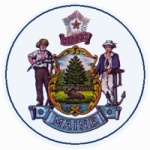 RFA AMENDMENT # 1RFA NUMBER AND TITLE:202204059 - ARP State Fiscal Recovery Funds –  
CTE Infrastructure  RFA ISSUED BY:Department of EducationAMENDMENT DATE:July 6, 2022PROPOSAL DUE DATE:By September 22, 2022 at 11:59 p.m. local time.PROPOSALS DUE TO:Proposals@maine.govDESCRIPTION OF CHANGES IN RFA (if any):Adding a second Question and Answer period to the RFA.DESCRIPTION OF CHANGES IN RFA (if any):Adding a second Question and Answer period to the RFA.REVISED LANGUAGE IN RFA (if any):Second Round Questions must be submitted by e-mail to the Grant Coordinator identified on the Grant RFPs and RFAs webpage by August 11, 2022 at 11:59 p.m. local time.  Submitted Questions must include the subject line: “RFA# 202204059 Questions”.  The Department assumes no liability for assuring accurate/complete/on time e-mail transmission and receipt. Question & Answer Summary: Responses to all questions will be compiled in writing and posted on the following website: Grant RFPs and RFAs.  It is the responsibility of all interested parties to go to this website to obtain a copy of the Question & Answer Summary.  Only those answers issued in writing on this website will be considered binding. REVISED LANGUAGE IN RFA (if any):Second Round Questions must be submitted by e-mail to the Grant Coordinator identified on the Grant RFPs and RFAs webpage by August 11, 2022 at 11:59 p.m. local time.  Submitted Questions must include the subject line: “RFA# 202204059 Questions”.  The Department assumes no liability for assuring accurate/complete/on time e-mail transmission and receipt. Question & Answer Summary: Responses to all questions will be compiled in writing and posted on the following website: Grant RFPs and RFAs.  It is the responsibility of all interested parties to go to this website to obtain a copy of the Question & Answer Summary.  Only those answers issued in writing on this website will be considered binding. All other provisions and clauses of the RFA remain unchanged.All other provisions and clauses of the RFA remain unchanged.